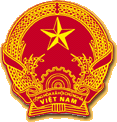 CỘNG HÒA XÃ HỘI CHỦ NGHĨA VIỆT NAMQCVN 40:2011/BTNMTQUY CHUẨN KỸ THUẬT QUỐC GIA VỀ NƯỚC THẢI CÔNG NGHIỆPNational Technical Regulation on Industrial WastewaterHÀ NỘI - 2011Lời nói đầuQCVN 40:2011/BTNMT do Ban soạn thảo quy chuẩn kỹ thuật quốc gia về chất lượng nước biên soạn thay thế QCVN 24:2009/BTNMT, Tổng cục Môi trường, Vụ Khoa học và Công nghệ, Vụ Pháp chế trình duyệt và được ban hành theo Thông tư số 47/2011/TT-BTNMT ngày 28 tháng 12 năm 2011 của Bộ trưởng Bộ Tài nguyên và Môi trường.QUY CHUẨN KỸ THUẬT QUỐC GIA VỀ NƯỚC THẢI CÔNG NGHIỆPNational Technical Regulation on Industrial WastewaterQUY ĐỊNH CHUNGPhạm vi điều chỉnhQuy chuẩn này quy định giá trị tối đa cho phép của các thông số ô nhiễm trong nước thải công nghiệp khi xả ra nguồn tiếp nhận nước thải.Đối tượng áp dụngQuy chuẩn này áp dụng đối với tổ chức, cá nhân liên quan đến hoạt động xả nước thải công nghiệp ra nguồn tiếp nhận nước thải.Nước thải công nghiệp của một số ngành đặc thù được áp dụng theo quy chuẩn kỹ thuật quốc gia riêng.Nước thải công nghiệp xả vào hệ thống thu gom của nhà máy xử lý nước thải tập trung tuân thủ theo quy định của đơn vị quản lý và vận hành nhà máy xử lý nước thải tập trung.Giải thích thuật ngữTrong Quy chuẩn này, các thuật ngữ dưới đây được hiểu như sau:Nước thải công nghiệp là nước thải phát sinh từ quá trình công nghệ của cơ sở sản xuất, dịch vụ công nghiệp (sau đây gọi chung l à cơ sở công nghiệp), từ nhà máy xử lý nước thải tập trung có đấu nối nước thải của cơ sở công nghiệp.Nguồn tiếp nhận nước thải là: hệ thống thoát nước đô thị, khu dân cư; sông, suối, khe, rạch; kênh, mương; hồ, ao, đầm; vùng nước biển ven bờ có mục đích sử dụng xác định.QUY ĐỊNH KỸ THUẬTGiá trị tối đa cho phép của các thông số ô nhiễm trong nước thải công nghiệp khi xả vào nguồn tiếp nhận nước thảiGiá trị tối đa cho phép của các thông số ô nhiễm trong nước thải công nghiệp khi xả vào nguồn tiếp nhận nước thải được tính toán như sau:Cmax = C x Kq x KfTrong đó:Cmax là giá trị tối đa cho phép của thông số ô nhiễm trong nước thải công nghiệp khi xả vào nguồn tiếp nhận nước thải.C là giá trị của thông số ô nhiễm trong nước thải công nghiệp quy định tại Bảng 1 ;Kq là hệ số nguồn tiếp nhận nước thải quy định tại mục 2.3 ứng với lưu lượng dòng chảy của sông, suối, khe, rạch; kênh, mương; dung tích của hồ, ao, đầm; mục đích sử dụng của vùng nước biển ven bờ;Kf là hệ số lưu lượng nguồn thải quy định tại mục 2.4 ứng với tổng lưu lượng nước thải của các cơ sở công nghiệp khi xả vào nguồn tiếp nhận nước thải;Áp dụng giá trị tối đa cho phép Cmax = C (không áp dụng hệ số Kq và Kf) đối với các thông số: nhiệt độ, màu, pH, coliform, Tổng hoạt độ phóng xạ α, Tổng hoạt độ phóng xạ β.Nước thải công nghiệp xả vào hệ thống thoát nước đô thị, khu dân cư chưa có nhà máy xử lý nước thải tập trung thì áp dụng giá trị Cmax = C quy định tại cột B Bảng 1.Giá trị C của các thông số ô nhiễm trong nước thải công nghiệp được quy định tại Bảng 1Bảng 1: Giá trị C của các thông số ô nhiễm trong nước thải công nghiệpCột A Bảng 1 quy định giá trị C của các thông số ô nhiễm trong nước thải công nghiệp khi xả vào nguồn nước được dùng cho mục đích cấp nước sinh hoạt;Cột B Bảng 1 quy định giá trị C của các thông số ô nhiễm trong nước thải công nghiệp khi xả vào nguồn nước không dùng cho mục đích cấp nước sinh hoạt;Mục đích sử dụng của nguồn tiếp nhận nước thải được xác định tại khu vực tiếp nhận nước thải.Hệ số nguồn tiếp nhận nước thải KqHệ số Kq ứng với l ưu lượng dòng chảy của sông, suối, khe, rạch; kênh, mương được quy định tại Bảng 2 dưới đây:Bảng 2: Hệ số Kq ứng với lưu lượng dòng chảy của nguồn tiếp nhận nước thảiQ được tính theo giá trị trung bình lưu lượng dòng chảy của nguồn tiếp nhận nước thải 03 tháng khô kiệt nhất trong 03 năm liên tiếp (số liệu của cơ quan Khí tượng Thuỷ văn).Hệ số Kq ứng với dung tích của nguồn tiếp nhận nước thải là hồ, ao, đầm được quyđịnh tại Bảng 3 dưới đây:Bảng 3: Hệ số Kq ứng với dung tích của nguồn tiếp nhận nước thảiV được tính theo giá trị trung bình dung tích của hồ, ao, đầm tiếp nhận nước thải 03 tháng khô kiệt nhất trong 03 năm liên tiếp (số liệu của cơ quan Khí tượng Thuỷ văn).Khi nguồn tiếpnhận nước thải không có số liệu về lưu lượng dòng chảy của sông, suối, khe, rạch, kênh, mương thì áp dụng Kq = 0,9; hồ, ao, đầm không có số liệu về dung tích thì áp dụng Kết quả = 0,6.Hệ số Kq đối với nguồn tiếp nhận nước thải là vùng nước biển ven bờ, đầm phá nước mặn và nước lợ ven biển.Vùng nước biển ven bờ dùng cho mục đích bảo vệ thuỷ sinh, thể thao v à giải trí dưới nước,đầm phá nước mặn và nước lợ ven biển áp dụng Kq = 1.Vùng nước biển ven bờ không dùng cho mục đích bảo vệ thuỷ sinh, thể thao hoặc giải trí dưới nước áp dụng Kq = 1,3.2.4. Hệ số lưu lượng nguồn thải KfHệ số lưu lượng nguồn thải Kf được quy định tại Bảng 4 dưới đây:Bảng 4: Hệ số lưu lượng nguồn thải KfLưu lượng nguồn thải F được tính theo lưu lượng thải lớn nhất nêu trong Báo cáo đánh giá tác động môi trường, Cam kết bảo vệ môi trường hoặc Đề án bảo vệ môi trường.PHƯƠNG PHÁP XÁC ĐỊNHLấy mẫu để xác định chất lượng nước thải áp dụng theo hướng dẫn của các tiêu chuẩn quốc gia sau đây :TCVN 6663-1:2011 (ISO 5667-1:2006) – Chất lượng nước – Phần 1: Hướng dẫn lập chương trình lấy mẫu và kỹ thuật lấy mẫu;TCVN 6663-3:2008 (ISO 5667-3: 2003) - Chất lượng nước - Lấy mẫu. Hướng dẫn bảo quản và xử lý mẫu;TCVN 5999:1995 (ISO 5667 -10: 1992) - Chất lượng nước - Lấy mẫu. Hướng dẫn lấy mẫu nước thải.Phương pháp xác định giá trị các thông số kiểm soát ô nhiễm trong nước thải công nghiệp thực hiện theo các tiêu chuẩn quốc gia và quốc tế sau đây:TCVN 4557:1988 Chất lượng nước - Phương pháp xác định nhiệt độ;TCVN 6492:2011 (ISO 10523:2008) Chất lượng nước - Xác định pH ;TCVN 6185:2008 - Chất lượng nước - Kiểm tra và xác định màu sắc;TCVN 6001-1:2008 (ISO 5815-1:2003), Chất lượng nước – Xác định nhu cầu oxy sinh hóa sau n ngày (BODn) – Phần 1: Phương pháp pha loãng và cấy có bổ sung allylthiourea ;TCVN 6001-2:2008 (ISO 5815-2:2003), Chất lượng nước – Xác định nhu cầu oxy sinh hóa sau n ngày (BODn) – Phần 2: Phương pháp dùng cho mẫu không pha loãng;TCVN 6491:1999 (ISO 6060:1989) Chất lượng nước - Xác định nhu cầu oxy hoá học (COD) ;TCVN 6625:2000 (ISO 11923:1997) Chất lượng nước - Xác định chất rắn lơ lửng bằng cách lọc qua cái lọc sợi thuỷ tinh;TCVN 6626:2000 Chất lượng nước - Xác định asen - Phương pháp đo phổ hấp thụ nguyên tử (kỹ thuật hydro);TCVN 7877:2008 (ISO 5666:1999) Chất lượng nước - Xác định thuỷ ngân;TCVN 6193:1996 Chất lượng nước - Xác định coban, niken, đồng, kẽm, cadimi và chì. Phương pháp trắc phổ hấp thụ nguyên tử ngọn lửa;TCVN 6222:2008 Chất lượng nước - Xác định crom - Phương pháp đo phổ hấp thụ nguyên tử;TCVN 6658:2000 Chất lượng nước – Xác định crom hóa trị sáu – Phương pháp trắc quang dùng 1,5 – diphenylcacbazid ;TCVN 6002:1995 Chất lượng nước – Xác định mangan – Phương pháp trắc quang dùng formaldoxim;TCVN 6177:1996 Chất lượng nước – Xác định sắt bằng phương pháp trắc phổ dùng thuốc thử 1,10- phenantrolin;TCVN 6665:2011 (ISO 11885:2007) Chất lượng nước- Xác định nguyên tố chọn lọc bằng phổ phát xạ quang Plasma cặp cảm ứng ( ICP-OES) ;TCVN 6181:1996 (ISO 6703 -1:1984) Chất lượng nước - Xác định xianua tổng;TCVN 6494-1:2011 (ISO 10304 -1:2007) Chất lượng nước – Xác định các anion hòa tan bằng phương pháp sắc kí lỏng ion – Phần 1: Xác định bromua, clorua, florua, nitrat, nitrit, phosphat và sunphat hòa tan;TCVN 6216:1996 (ISO 6439:1990) Chất lượng nước - Xác định chỉ số phenol - Phương pháp trắc phổ dùng 4-aminoantipyrin sau khi chưng cất;TCVN 6199-1:1995 (ISO 8165/1:1992) Chất lượng nước- Xác định các phenol đơn hoá trị lựa chọn. Phần 1: Phương pháp sắc ký khí sau khi làm giàu bằng chiết;TCVN 5070:1995 Chất lượng nước - Phương pháp khối lượng xác định dầu mỏ và sản phẩm dầu mỏ;TCVN 7875:2008 Nước – Xác định dầu và mỡ – Phương pháp chiếu hồng ngoại;TCVN 6637:2000 (ISO 10530:1992) Chất lượng nước-Xác định sunfua hoà tan- Phương pháp đo quang dùng metylen xanh ;TCVN 5988:1995 (ISO 5664:1984) Chất lượng nước - Xác định amoni - Phương pháp chưng cất và chuẩn độ;TCVN 6620:2000 Chất lượng nước - Xác định amoni - Phương pháp điện thế;TCVN 6638:2000 Chất lượng nước - Xác định nitơ - Vô cơ hóa xúc tác sau khi khử bằng hợp kim Devarda;TCVN 6202:2008 (ISO 6878:2004) Chất lượng nước - Xác định phôt pho - Phương phápđo phổ dùng amoni molipdat ;TCVN 8775:2011 Chất lượng nước - Xác định coliform tổng số - Kỹ thuật màng lọc;TCVN 6187-1:2009 (ISO 9308-1: 2000) Chất lượng nước - Phát hiện và đếm escherichia coli và vi khuẩn coliform. Phần 1: Phương pháp lọc màng;TCVN 6187-2:1996 (ISO 9308 -2:1990(E)) Chất lượng nước - Phát hiện và đếm vi khuẩn coliform, vi khuẩn coliform chịu nhiệt và escherichia coli giả định. Phần 2: Phương pháp nhiều ống (số có xác suất cao nhất);TCVN 6225-3:2011 (ISO 7393-3:1990) Chất lượng nước - Xác định clo tự do và clo tổng số. Phần 3 – Phương pháp chuẩn độ iot xác định clo tổng số ;TCVN 7876:2008 Nước – Xác định hàm lượng thuốc trừ sâu clo hữu cơ - Phương pháp sắc ký khí chiết lỏng-lỏng;TCVN 8062:2009 Xác định hợp chất phospho hữu cơ bằng sắc ký khí - Kỹ thuật cột mao quản;TCVN 6053:2011 Chất lượng nước - Đo tổng hoạt độ phóng xạ anpha trong nước không mặn - Phương pháp nguồn dày;TCVN 6219:2011 Chất lượng nước - Đo tổng hoạt độ phóng xạ beta trong nước không mặn.Chấp nhận các phương pháp phân tích hướng dẫn trong các tiêu chuẩn quốc gia và quốc tế có độ chính xác tương đương hoặc cao hơn các tiêu chuẩn viện dẫn ở mục 3.2. và các tiêu chuẩn quốc gia, quốc tế mới ban hành nhưng chưa được viện dẫn trong quy chuẩn này.TỔ CHỨC THỰC HIỆNQuy chuẩn này áp dụng thay thế QCVN 24:2009/BTNMT - Quy chuẩn kỹ thuật quốc gia về nước thải công nghiệp ban hành kèm theo Thông tư số 25/2009/TT-BTNMT ngày 16 tháng 11 năm 2009 của Bộ trưởng Bộ Tài nguyên và Môi trường quy định Quy chuẩn kỹ thuật quốc gia về môi trường.UBND các tỉnh, thành phố trực thuộc trung ương công bố mục đích sử dụng nguồn nước và Hệ số Kq trong quy hoạch sử dụng nguồn nước và phân vùng tiếp nhận nước thải.Cơ quan quản lý nhà nước về môi trường căn cứ vào đặc điểm, tính chất của nước thải công nghiệp và mục đích sử dụng của nguồn tiếp nhận để lựa chọn các thông số ô nhiễm đặc trưng và giá trị cơ bản (giá trị C) quy định tại Bảng 1 trong việc kiểm soát ô nhiễm môi trường.Trường hợp các tiêu chuẩn quốc gia viện dẫn trong Quy chuẩn này sửa đổi, bổ sung hoặc thay thế thì áp dụng theo tiêu chuẩn mới.TTThông sốĐơn vịGiá trị CGiá trị CTTThông sốĐơn vịAB1Nhiệt độoC40402MàuPt/Co501503pH-6 đến 95,5 đến 94BOD5 (20oC)mg/l30505CODmg/l751506Chất rắn lơ lửngmg/l501007Asenmg/l0,050,18Thuỷ ngânmg/l0,0050,019Chìmg/l0,10,510Cadimimg/l0,050,111Crom (VI)mg/l0,050,112Crom (III)mg/l0,2113Đồngmg/l2214Kẽmmg/l3315Nikenmg/l0,20,516Manganmg/l0,5117Sắtmg/l1518Tổng xianuamg/l0,070,119Tổng phenolmg/l0,10,520Tổng dầu mỡ khoán gmg/l51021Sunfuamg/l0,20,522Floruamg/l51023Amoni (tính theo N)mg/l51024Tổng nitơmg/l204025Tổng phốt pho (tính theo P )mg/l4626Clorua(không áp dụng khi xả vào nguồn nước mặn, nước lợ)mg/l500100027Clo dưmg/l1228Tổng hoá chất bảo vệ thực vật clo hữu cơmg/l0,050,129Tổng hoá chất bảo vệ thực vật phốt pho hữu cơmg/l0,3130Tổng PCBmg/l0,0030,0131Coliformvi khuẩn/100ml3000500032Tổng hoạt độ phóng xạ αBq/l0,10,133Tổng hoạt độ phóng xạ βBq/l1,01,0Lưu lượng dòng chảy của nguồn tiếp nhận nước thải (Q)Đơn vị tính: mét khối/giây (m 3/s)Hệ số KqQ ≤ 500,950 < Q ≤ 2001200 < Q ≤ 5001,1Q > 5001,2Dung tích nguồn tiếp nhận nước thải (V)Đơn vị tính: mét khối (m3)Hệ số KqV ≤ 10 x 1060,610 x 106 < V ≤ 100 x 1060,8V > 100 x 1061,0Lưu lượng nguồn thải (F)Đơn vị tính: mét khối/ng ày đêm (m3/24h)Hệ số KfF ≤ 501,250 < F ≤ 5001,1500 < F ≤ 5.0001,0F > 5.0000,9